المعلومات الشخصيةالمعلومات الشخصيةالمعلومات الشخصيةالمعلومات الشخصيةالمعلومات الشخصيةالمعلومات الشخصيةالمعلومات الشخصيةالمعلومات الشخصيةالمعلومات الشخصيةالمعلومات الشخصيةالاسم الثلاثي واللقباياد محمد جبار خزام الشويلياياد محمد جبار خزام الشويلياياد محمد جبار خزام الشويلياياد محمد جبار خزام الشويلياياد محمد جبار خزام الشويلياياد محمد جبار خزام الشويلياياد محمد جبار خزام الشويلي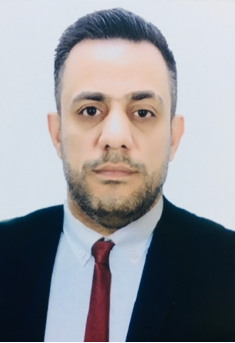 المواليد٢- ٤- ١٩٨٥٢- ٤- ١٩٨٥٢- ٤- ١٩٨٥٢- ٤- ١٩٨٥٢- ٤- ١٩٨٥٢- ٤- ١٩٨٥٢- ٤- ١٩٨٥محل التولدالعراق - البصرةالعراق - البصرةالعراق - البصرةالعراق - البصرةالعراق - البصرةالعراق - البصرةالعراق - البصرةالجنسيةعراقيعراقيعراقيعراقيعراقيعراقيعراقيالحالة الزوجيةمتزوجمتزوجمتزوجمتزوجمتزوجمتزوجمتزوجعدد الأطفال1111111العنوانالبصرة – الطويسة البصرة – الطويسة البصرة – الطويسة البصرة – الطويسة البصرة – الطويسة البصرة – الطويسة البصرة – الطويسة البصرة – الطويسة البصرة – الطويسة البريد الالكترونيayadmohammed@sa-uc.edu.iqayadmohammed@sa-uc.edu.iqayadmohammed@sa-uc.edu.iqayadmohammed@sa-uc.edu.iqayadmohammed@sa-uc.edu.iqayadmohammed@sa-uc.edu.iqayadmohammed@sa-uc.edu.iqayadmohammed@sa-uc.edu.iqayadmohammed@sa-uc.edu.iqتلفوناللقب العلميأستاذ مساعدأستاذ مساعدأستاذ مساعدأستاذ مساعدأستاذ مساعدأستاذ مساعدأستاذ مساعدأستاذ مساعدأستاذ مساعدالشهادةدكتوراهدكتوراهدكتوراهدكتوراهدكتوراهدكتوراهدكتوراهدكتوراهدكتوراهالاختصاص العامعلوم حاسباتعلوم حاسباتعلوم حاسباتعلوم حاسباتعلوم حاسباتعلوم حاسباتعلوم حاسباتعلوم حاسباتعلوم حاسباتالاختصاص الدقيقالذكاء الاصطناعيالذكاء الاصطناعيالذكاء الاصطناعيالذكاء الاصطناعيالذكاء الاصطناعيالذكاء الاصطناعيالذكاء الاصطناعيالذكاء الاصطناعيالذكاء الاصطناعيالاختصاص الحاليالذكاء الاصطناعيالذكاء الاصطناعيالذكاء الاصطناعيالذكاء الاصطناعيالذكاء الاصطناعيالذكاء الاصطناعيالذكاء الاصطناعيالذكاء الاصطناعيالذكاء الاصطناعيالشهادات والالقاب العلميةالشهادات والالقاب العلميةالشهادات والالقاب العلميةالشهادات والالقاب العلميةالشهادات والالقاب العلميةالشهادات والالقاب العلميةالشهادات والالقاب العلميةالشهادات والالقاب العلميةالشهادات والالقاب العلميةالشهادات والالقاب العلميةالشهادةتاريخهاعنوان الرسالة / الاطروحةعنوان الرسالة / الاطروحةعنوان الرسالة / الاطروحةعنوان الرسالة / الاطروحةعنوان الرسالة / الاطروحةالجامعةالجامعةالبلدالدكتوراه2020A STOCHASTIC CENTROID-BASED ANT COLONY OPTIMIZATION ALGORITHM WITH MULTI-DIMENSIONAL MEMORY FOR NUMERICAL DATA CLUSTERINGA STOCHASTIC CENTROID-BASED ANT COLONY OPTIMIZATION ALGORITHM WITH MULTI-DIMENSIONAL MEMORY FOR NUMERICAL DATA CLUSTERINGA STOCHASTIC CENTROID-BASED ANT COLONY OPTIMIZATION ALGORITHM WITH MULTI-DIMENSIONAL MEMORY FOR NUMERICAL DATA CLUSTERINGA STOCHASTIC CENTROID-BASED ANT COLONY OPTIMIZATION ALGORITHM WITH MULTI-DIMENSIONAL MEMORY FOR NUMERICAL DATA CLUSTERINGA STOCHASTIC CENTROID-BASED ANT COLONY OPTIMIZATION ALGORITHM WITH MULTI-DIMENSIONAL MEMORY FOR NUMERICAL DATA CLUSTERINGجامعة اوتارا الماليزيةجامعة اوتارا الماليزيةماليزياالماجستير2011Java-Based NS2 Network AnalyzerJava-Based NS2 Network AnalyzerJava-Based NS2 Network AnalyzerJava-Based NS2 Network AnalyzerJava-Based NS2 Network Analyzerجامعة اوتارا الماليزيةجامعة اوتارا الماليزيةماليزياالمهاراتالمهاراتالمهاراتالمهاراتالمهاراتالمهاراتالمهاراتالمهاراتالمهاراتالمهاراتالمهاراتاللغة العربيةنطق-قراءة-كتابةنطق-قراءة-كتابةنطق-قراءة-كتابةنطق-قراءة-كتابةنطق-قراءة-كتابةنطق-قراءة-كتابةنطق-قراءة-كتابةنطق-قراءة-كتابةنطق-قراءة-كتابةاللغة الانكليزيةنطق-قراءة-كتابةنطق-قراءة-كتابةنطق-قراءة-كتابةنطق-قراءة-كتابةنطق-قراءة-كتابةنطق-قراءة-كتابةنطق-قراءة-كتابةنطق-قراءة-كتابةنطق-قراءة-كتابةلغات اخرىالدورات التدريبيةالدورات التدريبيةالدورات التدريبيةالدورات التدريبيةالدورات التدريبيةالدورات التدريبيةالدورات التدريبيةالدورات التدريبيةالدورات التدريبيةالدورات التدريبيةاسم الدورةمكان الدورةمكان الدورةمكان الدورةمدة الدورةمدة الدورةتاريخ الدورةتاريخ الدورةتاريخ الدورةتاريخ الدورةE-government and Usage of the Information Technology in Higher EducationIstanbul, TurkeyIstanbul, TurkeyIstanbul, Turkey7 Days7 Days21-08-201321-08-201321-08-201321-08-2013FORSAIraqIraqIraq3 Days3 Days26-08-201526-08-201526-08-201526-08-2015المناصب الاداريةالمناصب الاداريةالمناصب الاداريةالمناصب الاداريةالمناصب الاداريةالمناصب الاداريةالمناصب الاداريةالمناصب الاداريةالمناصب الاداريةالمناصب الاداريةالوظيفة (تبدأ من الوظيفة الحالية)الوظيفة (تبدأ من الوظيفة الحالية)الوظيفة (تبدأ من الوظيفة الحالية)من الفترةمن الفترةالى الفترةالى الفترةالى الفترةالى الفترةالى الفترةمدير التسجيل وشؤون الطلبةمدير التسجيل وشؤون الطلبةمدير التسجيل وشؤون الطلبة01-05-202101-05-2021لغاية الانلغاية الانلغاية الانلغاية الانلغاية الانانشطه الاخرىانشطه الاخرىانشطه الاخرىانشطه الاخرىانشطه الاخرىانشطه الاخرىانشطه الاخرىانشطه الاخرىانشطه الاخرىانشطه الاخرىعضو ھیئة تحریر عضو ھیئة تحریر عضو ھیئة تحریر International Journal of Innovation in Enterprise System (IJIES) Journal of Information Systems International Journal of Innovation in Enterprise System (IJIES) Journal of Information Systems International Journal of Innovation in Enterprise System (IJIES) Journal of Information Systems International Journal of Innovation in Enterprise System (IJIES) Journal of Information Systems International Journal of Innovation in Enterprise System (IJIES) Journal of Information Systems International Journal of Innovation in Enterprise System (IJIES) Journal of Information Systems International Journal of Innovation in Enterprise System (IJIES) Journal of Information Systems مقییم بحوث مقییم بحوث مقییم بحوث داخل العراق وخارجهداخل العراق وخارجهداخل العراق وخارجهداخل العراق وخارجهداخل العراق وخارجهداخل العراق وخارجهداخل العراق وخارجهالنشاط البحثيالنشاط البحثيالنشاط البحثيالنشاط البحثيالنشاط البحثيالنشاط البحثيالنشاط البحثيالنشاط البحثيالنشاط البحثيالنشاط البحثيA. M. Jabbar and K. Ku-Mahamud, “Adaptive Grey Wolf Optimization Algorithm with Neighborhood Search Operations: An Application for Traveling Salesman Problem,” International Journal of Intelligent Engineering and Systems, 14(6), 539-553. 2021A. M. Jabbar and K. Ku-Mahamud, “Hybrid Black Widow Optimization and Variable Neighborhood Descent Algorithm for Traveling Salesman Problem,” International Journal of Systematic Innovation, 6 (5), 539-553. 2021A. M. Jabbar and K. Ku-Mahamud, “Grey wolf optimization algorithm for hierarchical document clustering,” Indonesian Journal of Electrical Engineering and Computer Science, 24(3), 1744-1758. 2021A. M. Jabbar and K. Ku-Mahamud, “Ant-based sorting and ACO-based clustering approaches: A review,” IEEE Symposium on Computer Applications & Industrial Electronics (ISCAIE), pp. 217-223, 2018.A.  M.  Jabbar,  K.  R.  Ku-Mahamud,  and  R. Sagban, “Modified ACS Centroid Memory for Data Clustering,” J. Comput. Sci., vol. 15, no. 10, pp.1439–1449,2019. A. M. Jabbar, R. Sagban, and K. R. Ku-Mahamud, “balancing exploration and exploitation in acs algorithms for data clustering,” J. Theor. Appl. Inf. Technol., vol. 97, no. 16, pp. 4320–4333, 2019. A. M. Jabbar, “Controlling the Balance of Exploration and Exploitation in ACO Algorithm,” J. Univ. Babylon, vol. 26, pp. 10-17, 2018A. M. Jabbar., Ku-Mahamud, K. R., & Sagban, R. (2020). An improved ACS algorithm for data clustering. Indonesian Journal of Electrical Engineering and Computer Science, 17(3), 1505–1515. A.M. Jabbar., Ku-Mahamud, K. R., & Sagban, R. (2021). Improved Self-Adaptive ACS Algorithm for Determining The Optimal Number of Clusters. International Journal on Advanced Science, Engineering and Information Technology, .A.M. Jabbar. (2021). Local and Global Outlier Detection Algorithms in Unsupervised Approach: A Review.Katuk, N., Ku-Mahamud, K. R., Zakaria, N. H., & Jabbar, A. M. (2020). A scientometric analysis of the emerging topics in general computer science. Journal of Information and Communication Technology, 19(4), 583-622. A. M. Jabbar (2021).Rule Induction with Iterated Local Search, International Journal of Intelligent Engineering and Systems, 14(1), 289-298.A. M. Jabbar. (2015). Autonomous navigation of mobile robot based on flood fill algorithm. Iraq Journal of Electrical and Electronic Engineering, 12(1), 79–84.A. M. Jabbar. (2015). Design and Develop an Information system for Court Data in the Republic of Iraq by using SSRS Reports with SSAS Cubes. Iraq Journal of Electrical and Electronic Engineering, 11(1), 105–109.Al-behadili, H. N. K., Al-hijaj, A. A., & Jabbar, A. M. (2013). Design and developing online Iraqi bus reservation system using unified modeling language. International Journal of Scientific Knowledge, 3(1), 19–28.A. M. M. Habbal, S. Hassan, and A. M. Jabbar, “JDNA: JAVA BASED NS-2 ANALYZER,” Wulfenia J., vol. 19, no. 9, 2012A. M. Jabbar and K. Ku-Mahamud, “Adaptive Grey Wolf Optimization Algorithm with Neighborhood Search Operations: An Application for Traveling Salesman Problem,” International Journal of Intelligent Engineering and Systems, 14(6), 539-553. 2021A. M. Jabbar and K. Ku-Mahamud, “Hybrid Black Widow Optimization and Variable Neighborhood Descent Algorithm for Traveling Salesman Problem,” International Journal of Systematic Innovation, 6 (5), 539-553. 2021A. M. Jabbar and K. Ku-Mahamud, “Grey wolf optimization algorithm for hierarchical document clustering,” Indonesian Journal of Electrical Engineering and Computer Science, 24(3), 1744-1758. 2021A. M. Jabbar and K. Ku-Mahamud, “Ant-based sorting and ACO-based clustering approaches: A review,” IEEE Symposium on Computer Applications & Industrial Electronics (ISCAIE), pp. 217-223, 2018.A.  M.  Jabbar,  K.  R.  Ku-Mahamud,  and  R. Sagban, “Modified ACS Centroid Memory for Data Clustering,” J. Comput. Sci., vol. 15, no. 10, pp.1439–1449,2019. A. M. Jabbar, R. Sagban, and K. R. Ku-Mahamud, “balancing exploration and exploitation in acs algorithms for data clustering,” J. Theor. Appl. Inf. Technol., vol. 97, no. 16, pp. 4320–4333, 2019. A. M. Jabbar, “Controlling the Balance of Exploration and Exploitation in ACO Algorithm,” J. Univ. Babylon, vol. 26, pp. 10-17, 2018A. M. Jabbar., Ku-Mahamud, K. R., & Sagban, R. (2020). An improved ACS algorithm for data clustering. Indonesian Journal of Electrical Engineering and Computer Science, 17(3), 1505–1515. A.M. Jabbar., Ku-Mahamud, K. R., & Sagban, R. (2021). Improved Self-Adaptive ACS Algorithm for Determining The Optimal Number of Clusters. International Journal on Advanced Science, Engineering and Information Technology, .A.M. Jabbar. (2021). Local and Global Outlier Detection Algorithms in Unsupervised Approach: A Review.Katuk, N., Ku-Mahamud, K. R., Zakaria, N. H., & Jabbar, A. M. (2020). A scientometric analysis of the emerging topics in general computer science. Journal of Information and Communication Technology, 19(4), 583-622. A. M. Jabbar (2021).Rule Induction with Iterated Local Search, International Journal of Intelligent Engineering and Systems, 14(1), 289-298.A. M. Jabbar. (2015). Autonomous navigation of mobile robot based on flood fill algorithm. Iraq Journal of Electrical and Electronic Engineering, 12(1), 79–84.A. M. Jabbar. (2015). Design and Develop an Information system for Court Data in the Republic of Iraq by using SSRS Reports with SSAS Cubes. Iraq Journal of Electrical and Electronic Engineering, 11(1), 105–109.Al-behadili, H. N. K., Al-hijaj, A. A., & Jabbar, A. M. (2013). Design and developing online Iraqi bus reservation system using unified modeling language. International Journal of Scientific Knowledge, 3(1), 19–28.A. M. M. Habbal, S. Hassan, and A. M. Jabbar, “JDNA: JAVA BASED NS-2 ANALYZER,” Wulfenia J., vol. 19, no. 9, 2012A. M. Jabbar and K. Ku-Mahamud, “Adaptive Grey Wolf Optimization Algorithm with Neighborhood Search Operations: An Application for Traveling Salesman Problem,” International Journal of Intelligent Engineering and Systems, 14(6), 539-553. 2021A. M. Jabbar and K. Ku-Mahamud, “Hybrid Black Widow Optimization and Variable Neighborhood Descent Algorithm for Traveling Salesman Problem,” International Journal of Systematic Innovation, 6 (5), 539-553. 2021A. M. Jabbar and K. Ku-Mahamud, “Grey wolf optimization algorithm for hierarchical document clustering,” Indonesian Journal of Electrical Engineering and Computer Science, 24(3), 1744-1758. 2021A. M. Jabbar and K. Ku-Mahamud, “Ant-based sorting and ACO-based clustering approaches: A review,” IEEE Symposium on Computer Applications & Industrial Electronics (ISCAIE), pp. 217-223, 2018.A.  M.  Jabbar,  K.  R.  Ku-Mahamud,  and  R. Sagban, “Modified ACS Centroid Memory for Data Clustering,” J. Comput. Sci., vol. 15, no. 10, pp.1439–1449,2019. A. M. Jabbar, R. Sagban, and K. R. Ku-Mahamud, “balancing exploration and exploitation in acs algorithms for data clustering,” J. Theor. Appl. Inf. Technol., vol. 97, no. 16, pp. 4320–4333, 2019. A. M. Jabbar, “Controlling the Balance of Exploration and Exploitation in ACO Algorithm,” J. Univ. Babylon, vol. 26, pp. 10-17, 2018A. M. Jabbar., Ku-Mahamud, K. R., & Sagban, R. (2020). An improved ACS algorithm for data clustering. Indonesian Journal of Electrical Engineering and Computer Science, 17(3), 1505–1515. A.M. Jabbar., Ku-Mahamud, K. R., & Sagban, R. (2021). Improved Self-Adaptive ACS Algorithm for Determining The Optimal Number of Clusters. International Journal on Advanced Science, Engineering and Information Technology, .A.M. Jabbar. (2021). Local and Global Outlier Detection Algorithms in Unsupervised Approach: A Review.Katuk, N., Ku-Mahamud, K. R., Zakaria, N. H., & Jabbar, A. M. (2020). A scientometric analysis of the emerging topics in general computer science. Journal of Information and Communication Technology, 19(4), 583-622. A. M. Jabbar (2021).Rule Induction with Iterated Local Search, International Journal of Intelligent Engineering and Systems, 14(1), 289-298.A. M. Jabbar. (2015). Autonomous navigation of mobile robot based on flood fill algorithm. Iraq Journal of Electrical and Electronic Engineering, 12(1), 79–84.A. M. Jabbar. (2015). Design and Develop an Information system for Court Data in the Republic of Iraq by using SSRS Reports with SSAS Cubes. Iraq Journal of Electrical and Electronic Engineering, 11(1), 105–109.Al-behadili, H. N. K., Al-hijaj, A. A., & Jabbar, A. M. (2013). Design and developing online Iraqi bus reservation system using unified modeling language. International Journal of Scientific Knowledge, 3(1), 19–28.A. M. M. Habbal, S. Hassan, and A. M. Jabbar, “JDNA: JAVA BASED NS-2 ANALYZER,” Wulfenia J., vol. 19, no. 9, 2012A. M. Jabbar and K. Ku-Mahamud, “Adaptive Grey Wolf Optimization Algorithm with Neighborhood Search Operations: An Application for Traveling Salesman Problem,” International Journal of Intelligent Engineering and Systems, 14(6), 539-553. 2021A. M. Jabbar and K. Ku-Mahamud, “Hybrid Black Widow Optimization and Variable Neighborhood Descent Algorithm for Traveling Salesman Problem,” International Journal of Systematic Innovation, 6 (5), 539-553. 2021A. M. Jabbar and K. Ku-Mahamud, “Grey wolf optimization algorithm for hierarchical document clustering,” Indonesian Journal of Electrical Engineering and Computer Science, 24(3), 1744-1758. 2021A. M. Jabbar and K. Ku-Mahamud, “Ant-based sorting and ACO-based clustering approaches: A review,” IEEE Symposium on Computer Applications & Industrial Electronics (ISCAIE), pp. 217-223, 2018.A.  M.  Jabbar,  K.  R.  Ku-Mahamud,  and  R. Sagban, “Modified ACS Centroid Memory for Data Clustering,” J. Comput. Sci., vol. 15, no. 10, pp.1439–1449,2019. A. M. Jabbar, R. Sagban, and K. R. Ku-Mahamud, “balancing exploration and exploitation in acs algorithms for data clustering,” J. Theor. Appl. Inf. Technol., vol. 97, no. 16, pp. 4320–4333, 2019. A. M. Jabbar, “Controlling the Balance of Exploration and Exploitation in ACO Algorithm,” J. Univ. Babylon, vol. 26, pp. 10-17, 2018A. M. Jabbar., Ku-Mahamud, K. R., & Sagban, R. (2020). An improved ACS algorithm for data clustering. Indonesian Journal of Electrical Engineering and Computer Science, 17(3), 1505–1515. A.M. Jabbar., Ku-Mahamud, K. R., & Sagban, R. (2021). Improved Self-Adaptive ACS Algorithm for Determining The Optimal Number of Clusters. International Journal on Advanced Science, Engineering and Information Technology, .A.M. Jabbar. (2021). Local and Global Outlier Detection Algorithms in Unsupervised Approach: A Review.Katuk, N., Ku-Mahamud, K. R., Zakaria, N. H., & Jabbar, A. M. (2020). A scientometric analysis of the emerging topics in general computer science. Journal of Information and Communication Technology, 19(4), 583-622. A. M. Jabbar (2021).Rule Induction with Iterated Local Search, International Journal of Intelligent Engineering and Systems, 14(1), 289-298.A. M. Jabbar. (2015). Autonomous navigation of mobile robot based on flood fill algorithm. Iraq Journal of Electrical and Electronic Engineering, 12(1), 79–84.A. M. Jabbar. (2015). Design and Develop an Information system for Court Data in the Republic of Iraq by using SSRS Reports with SSAS Cubes. Iraq Journal of Electrical and Electronic Engineering, 11(1), 105–109.Al-behadili, H. N. K., Al-hijaj, A. A., & Jabbar, A. M. (2013). Design and developing online Iraqi bus reservation system using unified modeling language. International Journal of Scientific Knowledge, 3(1), 19–28.A. M. M. Habbal, S. Hassan, and A. M. Jabbar, “JDNA: JAVA BASED NS-2 ANALYZER,” Wulfenia J., vol. 19, no. 9, 2012A. M. Jabbar and K. Ku-Mahamud, “Adaptive Grey Wolf Optimization Algorithm with Neighborhood Search Operations: An Application for Traveling Salesman Problem,” International Journal of Intelligent Engineering and Systems, 14(6), 539-553. 2021A. M. Jabbar and K. Ku-Mahamud, “Hybrid Black Widow Optimization and Variable Neighborhood Descent Algorithm for Traveling Salesman Problem,” International Journal of Systematic Innovation, 6 (5), 539-553. 2021A. M. Jabbar and K. Ku-Mahamud, “Grey wolf optimization algorithm for hierarchical document clustering,” Indonesian Journal of Electrical Engineering and Computer Science, 24(3), 1744-1758. 2021A. M. Jabbar and K. Ku-Mahamud, “Ant-based sorting and ACO-based clustering approaches: A review,” IEEE Symposium on Computer Applications & Industrial Electronics (ISCAIE), pp. 217-223, 2018.A.  M.  Jabbar,  K.  R.  Ku-Mahamud,  and  R. Sagban, “Modified ACS Centroid Memory for Data Clustering,” J. Comput. Sci., vol. 15, no. 10, pp.1439–1449,2019. A. M. Jabbar, R. Sagban, and K. R. Ku-Mahamud, “balancing exploration and exploitation in acs algorithms for data clustering,” J. Theor. Appl. Inf. Technol., vol. 97, no. 16, pp. 4320–4333, 2019. A. M. Jabbar, “Controlling the Balance of Exploration and Exploitation in ACO Algorithm,” J. Univ. Babylon, vol. 26, pp. 10-17, 2018A. M. Jabbar., Ku-Mahamud, K. R., & Sagban, R. (2020). An improved ACS algorithm for data clustering. Indonesian Journal of Electrical Engineering and Computer Science, 17(3), 1505–1515. A.M. Jabbar., Ku-Mahamud, K. R., & Sagban, R. (2021). Improved Self-Adaptive ACS Algorithm for Determining The Optimal Number of Clusters. International Journal on Advanced Science, Engineering and Information Technology, .A.M. Jabbar. (2021). Local and Global Outlier Detection Algorithms in Unsupervised Approach: A Review.Katuk, N., Ku-Mahamud, K. R., Zakaria, N. H., & Jabbar, A. M. (2020). A scientometric analysis of the emerging topics in general computer science. Journal of Information and Communication Technology, 19(4), 583-622. A. M. Jabbar (2021).Rule Induction with Iterated Local Search, International Journal of Intelligent Engineering and Systems, 14(1), 289-298.A. M. Jabbar. (2015). Autonomous navigation of mobile robot based on flood fill algorithm. Iraq Journal of Electrical and Electronic Engineering, 12(1), 79–84.A. M. Jabbar. (2015). Design and Develop an Information system for Court Data in the Republic of Iraq by using SSRS Reports with SSAS Cubes. Iraq Journal of Electrical and Electronic Engineering, 11(1), 105–109.Al-behadili, H. N. K., Al-hijaj, A. A., & Jabbar, A. M. (2013). Design and developing online Iraqi bus reservation system using unified modeling language. International Journal of Scientific Knowledge, 3(1), 19–28.A. M. M. Habbal, S. Hassan, and A. M. Jabbar, “JDNA: JAVA BASED NS-2 ANALYZER,” Wulfenia J., vol. 19, no. 9, 2012A. M. Jabbar and K. Ku-Mahamud, “Adaptive Grey Wolf Optimization Algorithm with Neighborhood Search Operations: An Application for Traveling Salesman Problem,” International Journal of Intelligent Engineering and Systems, 14(6), 539-553. 2021A. M. Jabbar and K. Ku-Mahamud, “Hybrid Black Widow Optimization and Variable Neighborhood Descent Algorithm for Traveling Salesman Problem,” International Journal of Systematic Innovation, 6 (5), 539-553. 2021A. M. Jabbar and K. Ku-Mahamud, “Grey wolf optimization algorithm for hierarchical document clustering,” Indonesian Journal of Electrical Engineering and Computer Science, 24(3), 1744-1758. 2021A. M. Jabbar and K. Ku-Mahamud, “Ant-based sorting and ACO-based clustering approaches: A review,” IEEE Symposium on Computer Applications & Industrial Electronics (ISCAIE), pp. 217-223, 2018.A.  M.  Jabbar,  K.  R.  Ku-Mahamud,  and  R. Sagban, “Modified ACS Centroid Memory for Data Clustering,” J. Comput. Sci., vol. 15, no. 10, pp.1439–1449,2019. A. M. Jabbar, R. Sagban, and K. R. Ku-Mahamud, “balancing exploration and exploitation in acs algorithms for data clustering,” J. Theor. Appl. Inf. Technol., vol. 97, no. 16, pp. 4320–4333, 2019. A. M. Jabbar, “Controlling the Balance of Exploration and Exploitation in ACO Algorithm,” J. Univ. Babylon, vol. 26, pp. 10-17, 2018A. M. Jabbar., Ku-Mahamud, K. R., & Sagban, R. (2020). An improved ACS algorithm for data clustering. Indonesian Journal of Electrical Engineering and Computer Science, 17(3), 1505–1515. A.M. Jabbar., Ku-Mahamud, K. R., & Sagban, R. (2021). Improved Self-Adaptive ACS Algorithm for Determining The Optimal Number of Clusters. International Journal on Advanced Science, Engineering and Information Technology, .A.M. Jabbar. (2021). Local and Global Outlier Detection Algorithms in Unsupervised Approach: A Review.Katuk, N., Ku-Mahamud, K. R., Zakaria, N. H., & Jabbar, A. M. (2020). A scientometric analysis of the emerging topics in general computer science. Journal of Information and Communication Technology, 19(4), 583-622. A. M. Jabbar (2021).Rule Induction with Iterated Local Search, International Journal of Intelligent Engineering and Systems, 14(1), 289-298.A. M. Jabbar. (2015). Autonomous navigation of mobile robot based on flood fill algorithm. Iraq Journal of Electrical and Electronic Engineering, 12(1), 79–84.A. M. Jabbar. (2015). Design and Develop an Information system for Court Data in the Republic of Iraq by using SSRS Reports with SSAS Cubes. Iraq Journal of Electrical and Electronic Engineering, 11(1), 105–109.Al-behadili, H. N. K., Al-hijaj, A. A., & Jabbar, A. M. (2013). Design and developing online Iraqi bus reservation system using unified modeling language. International Journal of Scientific Knowledge, 3(1), 19–28.A. M. M. Habbal, S. Hassan, and A. M. Jabbar, “JDNA: JAVA BASED NS-2 ANALYZER,” Wulfenia J., vol. 19, no. 9, 2012A. M. Jabbar and K. Ku-Mahamud, “Adaptive Grey Wolf Optimization Algorithm with Neighborhood Search Operations: An Application for Traveling Salesman Problem,” International Journal of Intelligent Engineering and Systems, 14(6), 539-553. 2021A. M. Jabbar and K. Ku-Mahamud, “Hybrid Black Widow Optimization and Variable Neighborhood Descent Algorithm for Traveling Salesman Problem,” International Journal of Systematic Innovation, 6 (5), 539-553. 2021A. M. Jabbar and K. Ku-Mahamud, “Grey wolf optimization algorithm for hierarchical document clustering,” Indonesian Journal of Electrical Engineering and Computer Science, 24(3), 1744-1758. 2021A. M. Jabbar and K. Ku-Mahamud, “Ant-based sorting and ACO-based clustering approaches: A review,” IEEE Symposium on Computer Applications & Industrial Electronics (ISCAIE), pp. 217-223, 2018.A.  M.  Jabbar,  K.  R.  Ku-Mahamud,  and  R. Sagban, “Modified ACS Centroid Memory for Data Clustering,” J. Comput. Sci., vol. 15, no. 10, pp.1439–1449,2019. A. M. Jabbar, R. Sagban, and K. R. Ku-Mahamud, “balancing exploration and exploitation in acs algorithms for data clustering,” J. Theor. Appl. Inf. Technol., vol. 97, no. 16, pp. 4320–4333, 2019. A. M. Jabbar, “Controlling the Balance of Exploration and Exploitation in ACO Algorithm,” J. Univ. Babylon, vol. 26, pp. 10-17, 2018A. M. Jabbar., Ku-Mahamud, K. R., & Sagban, R. (2020). An improved ACS algorithm for data clustering. Indonesian Journal of Electrical Engineering and Computer Science, 17(3), 1505–1515. A.M. Jabbar., Ku-Mahamud, K. R., & Sagban, R. (2021). Improved Self-Adaptive ACS Algorithm for Determining The Optimal Number of Clusters. International Journal on Advanced Science, Engineering and Information Technology, .A.M. Jabbar. (2021). Local and Global Outlier Detection Algorithms in Unsupervised Approach: A Review.Katuk, N., Ku-Mahamud, K. R., Zakaria, N. H., & Jabbar, A. M. (2020). A scientometric analysis of the emerging topics in general computer science. Journal of Information and Communication Technology, 19(4), 583-622. A. M. Jabbar (2021).Rule Induction with Iterated Local Search, International Journal of Intelligent Engineering and Systems, 14(1), 289-298.A. M. Jabbar. (2015). Autonomous navigation of mobile robot based on flood fill algorithm. Iraq Journal of Electrical and Electronic Engineering, 12(1), 79–84.A. M. Jabbar. (2015). Design and Develop an Information system for Court Data in the Republic of Iraq by using SSRS Reports with SSAS Cubes. Iraq Journal of Electrical and Electronic Engineering, 11(1), 105–109.Al-behadili, H. N. K., Al-hijaj, A. A., & Jabbar, A. M. (2013). Design and developing online Iraqi bus reservation system using unified modeling language. International Journal of Scientific Knowledge, 3(1), 19–28.A. M. M. Habbal, S. Hassan, and A. M. Jabbar, “JDNA: JAVA BASED NS-2 ANALYZER,” Wulfenia J., vol. 19, no. 9, 2012A. M. Jabbar and K. Ku-Mahamud, “Adaptive Grey Wolf Optimization Algorithm with Neighborhood Search Operations: An Application for Traveling Salesman Problem,” International Journal of Intelligent Engineering and Systems, 14(6), 539-553. 2021A. M. Jabbar and K. Ku-Mahamud, “Hybrid Black Widow Optimization and Variable Neighborhood Descent Algorithm for Traveling Salesman Problem,” International Journal of Systematic Innovation, 6 (5), 539-553. 2021A. M. Jabbar and K. Ku-Mahamud, “Grey wolf optimization algorithm for hierarchical document clustering,” Indonesian Journal of Electrical Engineering and Computer Science, 24(3), 1744-1758. 2021A. M. Jabbar and K. Ku-Mahamud, “Ant-based sorting and ACO-based clustering approaches: A review,” IEEE Symposium on Computer Applications & Industrial Electronics (ISCAIE), pp. 217-223, 2018.A.  M.  Jabbar,  K.  R.  Ku-Mahamud,  and  R. Sagban, “Modified ACS Centroid Memory for Data Clustering,” J. Comput. Sci., vol. 15, no. 10, pp.1439–1449,2019. A. M. Jabbar, R. Sagban, and K. R. Ku-Mahamud, “balancing exploration and exploitation in acs algorithms for data clustering,” J. Theor. Appl. Inf. Technol., vol. 97, no. 16, pp. 4320–4333, 2019. A. M. Jabbar, “Controlling the Balance of Exploration and Exploitation in ACO Algorithm,” J. Univ. Babylon, vol. 26, pp. 10-17, 2018A. M. Jabbar., Ku-Mahamud, K. R., & Sagban, R. (2020). An improved ACS algorithm for data clustering. Indonesian Journal of Electrical Engineering and Computer Science, 17(3), 1505–1515. A.M. Jabbar., Ku-Mahamud, K. R., & Sagban, R. (2021). Improved Self-Adaptive ACS Algorithm for Determining The Optimal Number of Clusters. International Journal on Advanced Science, Engineering and Information Technology, .A.M. Jabbar. (2021). Local and Global Outlier Detection Algorithms in Unsupervised Approach: A Review.Katuk, N., Ku-Mahamud, K. R., Zakaria, N. H., & Jabbar, A. M. (2020). A scientometric analysis of the emerging topics in general computer science. Journal of Information and Communication Technology, 19(4), 583-622. A. M. Jabbar (2021).Rule Induction with Iterated Local Search, International Journal of Intelligent Engineering and Systems, 14(1), 289-298.A. M. Jabbar. (2015). Autonomous navigation of mobile robot based on flood fill algorithm. Iraq Journal of Electrical and Electronic Engineering, 12(1), 79–84.A. M. Jabbar. (2015). Design and Develop an Information system for Court Data in the Republic of Iraq by using SSRS Reports with SSAS Cubes. Iraq Journal of Electrical and Electronic Engineering, 11(1), 105–109.Al-behadili, H. N. K., Al-hijaj, A. A., & Jabbar, A. M. (2013). Design and developing online Iraqi bus reservation system using unified modeling language. International Journal of Scientific Knowledge, 3(1), 19–28.A. M. M. Habbal, S. Hassan, and A. M. Jabbar, “JDNA: JAVA BASED NS-2 ANALYZER,” Wulfenia J., vol. 19, no. 9, 2012A. M. Jabbar and K. Ku-Mahamud, “Adaptive Grey Wolf Optimization Algorithm with Neighborhood Search Operations: An Application for Traveling Salesman Problem,” International Journal of Intelligent Engineering and Systems, 14(6), 539-553. 2021A. M. Jabbar and K. Ku-Mahamud, “Hybrid Black Widow Optimization and Variable Neighborhood Descent Algorithm for Traveling Salesman Problem,” International Journal of Systematic Innovation, 6 (5), 539-553. 2021A. M. Jabbar and K. Ku-Mahamud, “Grey wolf optimization algorithm for hierarchical document clustering,” Indonesian Journal of Electrical Engineering and Computer Science, 24(3), 1744-1758. 2021A. M. Jabbar and K. Ku-Mahamud, “Ant-based sorting and ACO-based clustering approaches: A review,” IEEE Symposium on Computer Applications & Industrial Electronics (ISCAIE), pp. 217-223, 2018.A.  M.  Jabbar,  K.  R.  Ku-Mahamud,  and  R. Sagban, “Modified ACS Centroid Memory for Data Clustering,” J. Comput. Sci., vol. 15, no. 10, pp.1439–1449,2019. A. M. Jabbar, R. Sagban, and K. R. Ku-Mahamud, “balancing exploration and exploitation in acs algorithms for data clustering,” J. Theor. Appl. Inf. Technol., vol. 97, no. 16, pp. 4320–4333, 2019. A. M. Jabbar, “Controlling the Balance of Exploration and Exploitation in ACO Algorithm,” J. Univ. Babylon, vol. 26, pp. 10-17, 2018A. M. Jabbar., Ku-Mahamud, K. R., & Sagban, R. (2020). An improved ACS algorithm for data clustering. Indonesian Journal of Electrical Engineering and Computer Science, 17(3), 1505–1515. A.M. Jabbar., Ku-Mahamud, K. R., & Sagban, R. (2021). Improved Self-Adaptive ACS Algorithm for Determining The Optimal Number of Clusters. International Journal on Advanced Science, Engineering and Information Technology, .A.M. Jabbar. (2021). Local and Global Outlier Detection Algorithms in Unsupervised Approach: A Review.Katuk, N., Ku-Mahamud, K. R., Zakaria, N. H., & Jabbar, A. M. (2020). A scientometric analysis of the emerging topics in general computer science. Journal of Information and Communication Technology, 19(4), 583-622. A. M. Jabbar (2021).Rule Induction with Iterated Local Search, International Journal of Intelligent Engineering and Systems, 14(1), 289-298.A. M. Jabbar. (2015). Autonomous navigation of mobile robot based on flood fill algorithm. Iraq Journal of Electrical and Electronic Engineering, 12(1), 79–84.A. M. Jabbar. (2015). Design and Develop an Information system for Court Data in the Republic of Iraq by using SSRS Reports with SSAS Cubes. Iraq Journal of Electrical and Electronic Engineering, 11(1), 105–109.Al-behadili, H. N. K., Al-hijaj, A. A., & Jabbar, A. M. (2013). Design and developing online Iraqi bus reservation system using unified modeling language. International Journal of Scientific Knowledge, 3(1), 19–28.A. M. M. Habbal, S. Hassan, and A. M. Jabbar, “JDNA: JAVA BASED NS-2 ANALYZER,” Wulfenia J., vol. 19, no. 9, 2012A. M. Jabbar and K. Ku-Mahamud, “Adaptive Grey Wolf Optimization Algorithm with Neighborhood Search Operations: An Application for Traveling Salesman Problem,” International Journal of Intelligent Engineering and Systems, 14(6), 539-553. 2021A. M. Jabbar and K. Ku-Mahamud, “Hybrid Black Widow Optimization and Variable Neighborhood Descent Algorithm for Traveling Salesman Problem,” International Journal of Systematic Innovation, 6 (5), 539-553. 2021A. M. Jabbar and K. Ku-Mahamud, “Grey wolf optimization algorithm for hierarchical document clustering,” Indonesian Journal of Electrical Engineering and Computer Science, 24(3), 1744-1758. 2021A. M. Jabbar and K. Ku-Mahamud, “Ant-based sorting and ACO-based clustering approaches: A review,” IEEE Symposium on Computer Applications & Industrial Electronics (ISCAIE), pp. 217-223, 2018.A.  M.  Jabbar,  K.  R.  Ku-Mahamud,  and  R. Sagban, “Modified ACS Centroid Memory for Data Clustering,” J. Comput. Sci., vol. 15, no. 10, pp.1439–1449,2019. A. M. Jabbar, R. Sagban, and K. R. Ku-Mahamud, “balancing exploration and exploitation in acs algorithms for data clustering,” J. Theor. Appl. Inf. Technol., vol. 97, no. 16, pp. 4320–4333, 2019. A. M. Jabbar, “Controlling the Balance of Exploration and Exploitation in ACO Algorithm,” J. Univ. Babylon, vol. 26, pp. 10-17, 2018A. M. Jabbar., Ku-Mahamud, K. R., & Sagban, R. (2020). An improved ACS algorithm for data clustering. Indonesian Journal of Electrical Engineering and Computer Science, 17(3), 1505–1515. A.M. Jabbar., Ku-Mahamud, K. R., & Sagban, R. (2021). Improved Self-Adaptive ACS Algorithm for Determining The Optimal Number of Clusters. International Journal on Advanced Science, Engineering and Information Technology, .A.M. Jabbar. (2021). Local and Global Outlier Detection Algorithms in Unsupervised Approach: A Review.Katuk, N., Ku-Mahamud, K. R., Zakaria, N. H., & Jabbar, A. M. (2020). A scientometric analysis of the emerging topics in general computer science. Journal of Information and Communication Technology, 19(4), 583-622. A. M. Jabbar (2021).Rule Induction with Iterated Local Search, International Journal of Intelligent Engineering and Systems, 14(1), 289-298.A. M. Jabbar. (2015). Autonomous navigation of mobile robot based on flood fill algorithm. Iraq Journal of Electrical and Electronic Engineering, 12(1), 79–84.A. M. Jabbar. (2015). Design and Develop an Information system for Court Data in the Republic of Iraq by using SSRS Reports with SSAS Cubes. Iraq Journal of Electrical and Electronic Engineering, 11(1), 105–109.Al-behadili, H. N. K., Al-hijaj, A. A., & Jabbar, A. M. (2013). Design and developing online Iraqi bus reservation system using unified modeling language. International Journal of Scientific Knowledge, 3(1), 19–28.A. M. M. Habbal, S. Hassan, and A. M. Jabbar, “JDNA: JAVA BASED NS-2 ANALYZER,” Wulfenia J., vol. 19, no. 9, 2012النشاطات الثقافية ( المشاركات في المؤتمرات والندوات وغيرها)النشاطات الثقافية ( المشاركات في المؤتمرات والندوات وغيرها)النشاطات الثقافية ( المشاركات في المؤتمرات والندوات وغيرها)النشاطات الثقافية ( المشاركات في المؤتمرات والندوات وغيرها)النشاطات الثقافية ( المشاركات في المؤتمرات والندوات وغيرها)النشاطات الثقافية ( المشاركات في المؤتمرات والندوات وغيرها)اسم النشاطاسم النشاطاسم النشاطمكانه وزمانهمكانه وزمانهمكانه وزمانه12th International Conference on Information Technology in Asia 2021 (CITA'21) 12th International Conference on Information Technology in Asia 2021 (CITA'21) 12th International Conference on Information Technology in Asia 2021 (CITA'21) Sarawak, Malaysia, August (25-26)2021.Sarawak, Malaysia, August (25-26)2021.Sarawak, Malaysia, August (25-26)2021.2018 IEEE Symposium on Computer Applications & Industrial Electronics (ISCAIE)2018 IEEE Symposium on Computer Applications & Industrial Electronics (ISCAIE)2018 IEEE Symposium on Computer Applications & Industrial Electronics (ISCAIE)April 28-29, 2018, Penang, MalaysiaApril 28-29, 2018, Penang, MalaysiaApril 28-29, 2018, Penang, Malaysiaالجوائز وكتب الشكر والشهادات التقديرية للسنوات الدراسيةالجوائز وكتب الشكر والشهادات التقديرية للسنوات الدراسيةالجوائز وكتب الشكر والشهادات التقديرية للسنوات الدراسيةالجوائز وكتب الشكر والشهادات التقديرية للسنوات الدراسيةالجوائز وكتب الشكر والشهادات التقديرية للسنوات الدراسيةالجوائز وكتب الشكر والشهادات التقديرية للسنوات الدراسيةالشهادةالشهادةتاريخهاالجهة المانحةالجهة المانحةسبب المنحشكر وتقديرشكر وتقدير18-08-2021كلية شط العرب الجامعةكلية شط العرب الجامعةنشر بحثان في قواعد بينات Scoups شكر وتقديرشكر وتقدير16-01-2019وزارة التعليم العالي والبحث العلمي - دائرة التعليم الجامعي الاهليوزارة التعليم العالي والبحث العلمي - دائرة التعليم الجامعي الاهليبمناسبة الترقية الى مرتبة مدرس شهادة مشاركةشهادة مشاركة29-4-2018IEEE ISCAIE2018IEEE ISCAIE2018مشاركة  ونشر بحث في المؤتمر الدولي:  IEEE ISCAIE2018.شكر وتقديرشكر وتقدير14-1-2016كلية شط العرب الجامعةكلية شط العرب الجامعةالجهود المبذولة في اللجان الامتحانية.شكر وتقديرشكر وتقدير16-4-2016كلية شط العرب الجامعةكلية شط العرب الجامعةالجهود المبذولة في لجان المؤتمر العلمي الذي عقد بين كليتي الإدارة والاقتصاد-جامعة البصرة وكلية شط العرب الجامعة.شكر وتقديرشكر وتقدير9-4-2013وزارة الشباب والرياضة - مديرة شباب ورياضة البصرةوزارة الشباب والرياضة - مديرة شباب ورياضة البصرةالمشاركة في منتدى الرعاية العلمية شهادة تقديريةشهادة تقديرية29-04-2013كلية شط العرب الجامعةكلية شط العرب الجامعةالجهود المبذولة لخدمة المسيرة العلمية في كلية شط العرب الجامعة.شهادة تقديريةشهادة تقديرية26-12-2012جامعة البصرة-مركز تطوير طرائق التدريس والتدريب الجامعيجامعة البصرة-مركز تطوير طرائق التدريس والتدريب الجامعيالمشاركة في الدورة التطويرية السابعة والتسعين.شكر وتقديرشكر وتقدير12-11-2012كلية شط العرب الجامعةكلية شط العرب الجامعةالجهود المبذولة في اللجان الامتحانية.شهادة مشاركة شهادة مشاركة 23-9-2010جامعة اوتارا الماليزيةجامعة اوتارا الماليزيةمشاركة في المؤتمر الدولي الثاني حول تطبيقات الشبكات وخدماتها.شهادة مشاركة شهادة مشاركة 24-7-2010جامعة اوتارا الماليزيةجامعة اوتارا الماليزيةمشاركة في ندوة حول الشبكات.شهادة مشاركةشهادة مشاركة10-8-2009جامعة اوتارا الماليزيةجامعة اوتارا الماليزيةمشاركة في ورشة عمل حول نظم الاتصالات اللاسلكية.الخبرات التدريسيةالخبرات التدريسيةالخبرات التدريسيةالخبرات التدريسيةالخبرات التدريسيةالخبرات التدريسيةاسم الماد التي درستهااسم الماد التي درستهااسم الماد التي درستهاالمرحلة الدراسيةالمرحلة الدراسيةالمرحلة الدراسية1-Object Oriented Programming2-Computational theory3-System Analysis and Design4- Programming C++1-Object Oriented Programming2-Computational theory3-System Analysis and Design4- Programming C++1-Object Oriented Programming2-Computational theory3-System Analysis and Design4- Programming C++2nd year2nd year2nd year1- Programming (and Java)2-Logic 1- Programming (and Java)2-Logic 1- Programming (and Java)2-Logic 9nd year9nd year9nd year